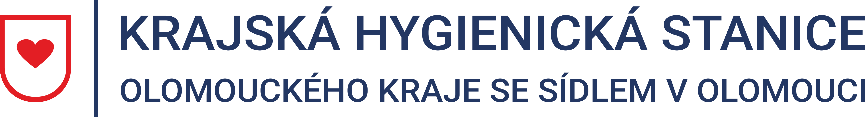 Tisková zprávaVydáno 23. 12. 2021EPIDEMIOLOGICKÁ SITUACE VE VÝSKYTU ONEMOCNĚNÍ COVID-19 V OLOMOUCKÉM KRAJI KE DNI 23. 12. 2021V Olomouckém kraji nadále ubývá počtu nových případů onemocnění COVID-19. Krajská hygienická stanice Olomouckého kraje se sídlem v Olomouci (dále jen „KHS“) eviduje za období 17. 12. – 23. 12. 2021 2 643 osob s pozitivním výsledkem testu na přítomnost nového koronaviru SARS-CoV-2. Nejvyšší záchyt je v okrese Olomouc (1 024), následuje Šumperk (541), Přerov (486), Prostějov (420) a Jeseník (172). Epidemiologická zátěž od minulého hodnocení klesla ve všech věkových kategoriích. Nejvyšší počet nově zachycených nákaz je mezi dětmi ve věku 6–15 let. Ve věkové kategorii nad 65 let přibylo za sledované období 343 osob s pozitivním výsledkem testu na COVID-19. V období od 17. 12. do 23. 12. 2021 řešila KHS výskyt onemocnění COVID-19 u dětí/žáků/zaměstnanců minimálně ve 230 školách a školských zařízeních Olomouckého kraje. Dle dostupných údajů KHS byla nařízena karanténní opatření kolektivům dětí/žáků v celkem 156 třídách, u kterých ředitelé potvrdili jejich uzavření pro prezenční výuku.Epidemiologická situace v Olomouckém kraji zůstává, i přes aktuální optimistický vývoj, nestabilní a je třeba ji nepodceňovat. KHS apeluje na osobní odpovědnost každého občana při dodržování základních hygienických pravidel jako je řádné nošení adekvátní ochrany dýchacích cest, důkladné mytí rukou a dodržování rozestupů. Každý, kdo se necítí dobře, by měl omezit své kontakty a nechat se preventivně vyšetřit na nejbližším odběrovém místě, a tím zabránit případnému šíření nemoci. Mgr. Markéta Koutná, Ph.D., tisková mluvčí, telefon 585 719 244, e-mail: media@khsolc.cz